5.2. Задания с развернутым ответомВозможное решение.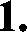 Для энергии одного фотона запишем:Е	——hv ——h —С  ,те с — скорость света в вакууме.Мощность излучения указки:, где N	чнcпo фотонов в единицу времени.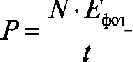 Число излученных фотонов в единицу времени: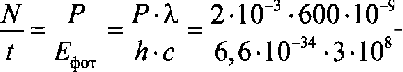 - -6   10"  с°'Ответ.  —N == -6  10'5  сВозможное решение.Для энергии одного фотона запишем:  Е	——hv -— h —CC ,где с — скорость света в вакууме.Энергия, излучаемая указкой за время t:  Е —— Р-   t —— N-   Е    ,те Р — мощность излучения лазерной указки.Для времени получаем:t	N   h   с _ -5   10	6,6 10  ’  -3   10' =  2 с.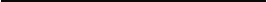 Р  L	1 -10-'  50-0  l 0‘9Ответ.- t =- 2 с.Вожожное решение.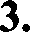 Для энергии одного фотона запишем:  Е	—- hv ——h С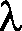 где с — скорость света в вакууме.Энергия, излучаемая указкой за время t:  Е —— Р-   t —— N  йф   .Для мощности излучения получаем: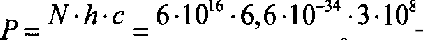 -t  L-5   600  10 9- 0, 004 Вт = 4 мВт.Ответ. Р -- 4 мВт.Возможное решение.Запишем выражение для энергии фотона: Е, —— he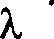 Найдем энергию всех фотонов, излучаемых за время i:Е -— hc N '—, где N — шісло фотонов, излучаемых за т = 1 с.Z	тНайдем количество теплоты, которое требуется для плавле- ния льда и нагревания водн:  Q ——mL+ с  mbt .Используем закон сохранения энергии с учетом коэффіщи- ента поглощения ‹х:а-   —h- N '— —- с qmbt + Lm.Отсюда получим ответ:т(L+ суд )	N	ahct1 (3,3 10' + 4200 10о) з,з to-''	0,5  6,6  10  3‘ -3 -10' -1,25 -10’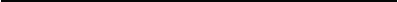 = 2-   1020aОтвет.- N -— -210".Ответ.’ т == 1 кг.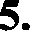 Вожожное решение.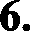 Энергия фотона связана с частотой колебаний световой волны соотношением Іlланка: йф = hv.В соответствии с постулатами Бора при переходах между уровнями с энергиями £g и En Поглощаются и излучаются фо- тоны с энергией Уф, удовлетворяющей условиюEp — Е   —— Лф    hvq .В последовательности переходов между уровнями  энергийEe —-+ Ee  —-+ E  z —-+ Е4  —-+ Е,,    при  которых  атом  из  состояния  сэнергией £; возвращается в это же состояние, суммарная энер- гия поглощенньlх фотонов равна суммарной энергии излучен- ных фотонов:б* і—з/ivзz  + h* z4   h 4   ' 0Јято определяет  искомую частот-у•24 =   41 —• . + •32'Частота света, излучаемого при переходе  4 --+ 1 , связана с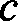 длиной волны Х соотношениемV 4 i =	,  поэтому  выражениедля искомой частоты записывается в виде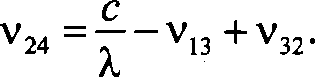 Подставляя	значения	физических	величин,	получим:   -3  10'	— 7 10" +-3 10"	Fц - 4,-3 1014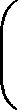 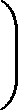 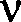 " '	360 - l 0‘9Ответ: v,4 > 4,-310" Гц.Возможное решение.Частота фотона, испускаемого атомом при переходе с одного уровня энергии на другой, пропорциональна разности энергийэтих уровней v,_ Е — Е, hПоэтому запиюем:41'	31 +	42	32'   10"(6 + 4 — 3)   =  7-   10" Гц.Отсюда  L4  = с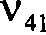 Ответ‘. 341 -  4,3-    1037 м.Возможное решение.Максимальная длина волньl соответствует минимальной час- тоте. Частота фотона, испускаемого атомом при переходе с одного уровня  энергии на другой,  пропорциональна разностиэнергий этих уровней: v   _ Е  — Е,  2 '	hИмеем 321   » — v3§ = 10"(7 — 3) = 4 - 10" (Гц),vi  = 3-   10"  (Гц),v4  = v 4 — v   = 10' 4(5 — 3) — -2      10' 4 (Гц).Минимальной здесь является частота •4› — 2- 10" (Гц). Ей со- ответствует длина волны Z4 =  c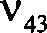 Ответ.- k4, -  1,5-    10“  м.Возможное решение.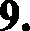 Энергия фотона связана с длиной световой волны соотноше- нием Планка:hc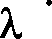 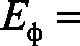 В соответствии с постулатами Бора при переходах между уровнями с энергиями Eg н Е поглощаются и излучаются фо- тоны с энергией Лф, удовлетворяющей условиюhc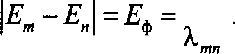 В последовательности переходов  между  уровнями энергийЕ, --+ Ee --+ Ez --+ E4 --+ Ee ,  при  которых  атом  из  состояния  сэнергией Е возвращается в это же состояние, суммарная энер- гия поглощенных фотонов равна суммарной энергии излучен- ных фотонов:hc _  hc+   he     he  = 0,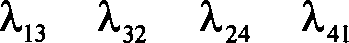 что определяет искомую длину волны: где Z4, = Z, .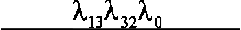 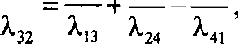 1	1	1	1Отсюда:  342=13‘32     ‘0‘32+  ‘I 3   дПодставляя значения физических величин, получим:_ 	250 300 550	= 400 им.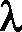 2‘	30-0  550 — 250 550 + 300 - 250Ответ‘. 324 -  400 им.Возможное решение.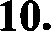 Минимальная  длина волны  соответствует  максимальной час-тоте и энерши фотона.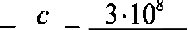 То есть k = Z4 , и v14	= 1,-2 10" (Гц),	2,5  10 7Имеем: v,  с   _  -3  10' = 0, 75 -10" (Гц) ;Z, z	4  10 7  с	3 10'	= 0,55 -10" (Гц).‘ 32   5, 45 10Частота фотона, испускаемого  атомом при переходе с  одногоуровня энергии на другой, пропорциональна разности энергийэтих  уровней.  Поэтому          -   314  —    24  +      32  -   i      iol 5 с  _ 3 -10' — 3 10 ..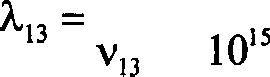 Ответ.’ 3 • l0  ° 7 м.Возможное  решение.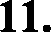 Частота фотона, испускаемого атомом при переходе с одного уровня энергии на другой, пропорциональна разности энергий этих уровней. Поэтому имеем:41'	31+	43, 43'  42-** €hcюAa: *41-  ** +	42-	32aИмеем:р	_  с 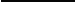 -3 10'= 0, 75 10  (Гц) ,"	зі   4 10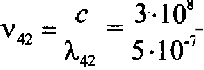 = 0,-6  10  (Гц) , с   _ -3 10'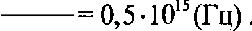 3' '	зз    6 10"ЄЇОЗТОМ	41  =  0,85-      10   Гц, с   _    -3 10'	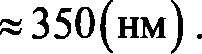 ‘4  Ivi	0,8-510"Ответ.’ 350 им.Возможное  решение.В серии Лаймана энергия фотона равна Е - Е, ,где п = 2, 3, ... . Аналогично в серии Бальмера энергия фотона равна Е — Ee , где п = 3, 4, ... .Частота фотона связана с его энергией равенством hv -- Е ,где h— постоянная Планка.Eq - Е,	0 — (—1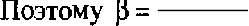  	'	= 4.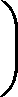 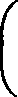 Е	Ez о —  — 12 2Ответ:	—— 4.Возможное решение.В серии Бальмера энергия фотона равна  Е  - Ee ,где в = 3, 4, ... . Аналогично в серии Пашена энергия фотона равна Е — Е , где в = 4, 5, ... .Частота фотона связана с его энергией равенством  hv ——Е,где h — постоянная Планка. Поэтому_1    _   _ 1Е  — Е	32	22     _   5 32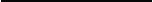 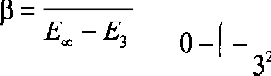 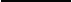 1	3-22 2‘Ответ. ) —— 1,25.Возможное решение.В серии Лаймана энергия фотона равна Е — Е, ,где в = 2, 3, ... . Аналогично в серии Бальмера энергия фотона равна Е — Е , где в — 3, 4, ... . Длина волнъі Х фотона связана сего энергией равенством hc	Е , где h — постоянная Планка,с — скорость света. Отсюда следует, что максимальная длина волны фотона отвечает его минимальной энергии, поэтому: 	= 5,4.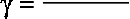 2'	3'Ответ.’ ] —— 5,4.Возможное решение.В	электрическом	поле	электрон	приобретает	энергиюЕ ——ebU  ——15 000  эВ.Начальная  энергия  фотоэлектронов  Е —— hc — фg	-  0,5   эВ.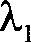 Она много меньте Е, и ею можно пренебреиь. Энергия одного падаюідего фотона Eq —— he - 1,5 эВ.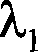 На выбивание 1 электрона тратится: 10 йф - 15 эВ.Следовательно, N	15000   В = 1000.15 эВОтвет. N —— 1000.Возможное  решение.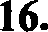 В электрическом поле электрон приобретает энергию Л = ebU -- 15000 эВ.Начальная   энергия   фотоэлектронов	gЛ	hc g   „  -- 0,5.B.Она много меньше Л, и ею можно пренебречь. Число фотонов, выбиваемых электронами, пропорционально числу электронов и отношению энергии электрона к энергии фотона 6ф = hc .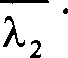 _ ebUX  п„  ; число падающих фотонов Пфф  — R„. Отсюда: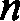 ф 2	hcП	U LN --	- 500.Пф	hckОтвет: N -- 500.Вожожное решение.Согласно уравнению Эйнштейна для фотоэффектаhv -— h —с ——фр  + Ep  ,  где  h —  постоянная  Планка,  с       ско-рость  света в вакууме, Л„	—  максимальная  кинетическая энергия  электронов., где mc — масса электрона,	, — его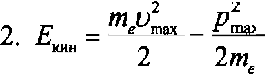 максимальная   скорость.3. Объединяя 1 и 2, получим:=   2  9,1l0 °'l6,6-    10 ' 4 3 - 10'531 10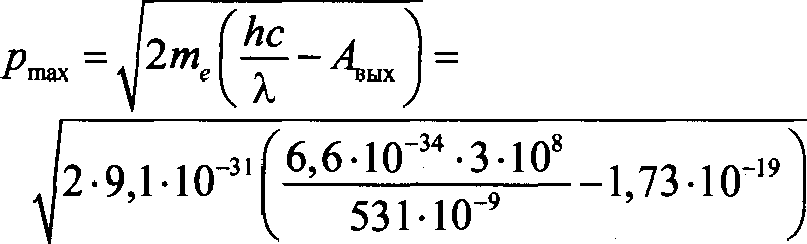 —1,73 -10"’ -- 6 - l 0‘2’ к-гм/с.Ответ.  ppp -= -6   10 2’ к-гм/с.Вожожное решение.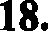 Уравнение Эйнштейна для фотоэффекта:hc	А+ л,.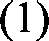 Выражение, связывающее импульс и кинетическую энергию электрона:р —— 2mй, .	(2)Из уравнений (1) и (2) получаем выражение для максимально- го импульса фотоэлектронов:р ——   2«  hc	А ——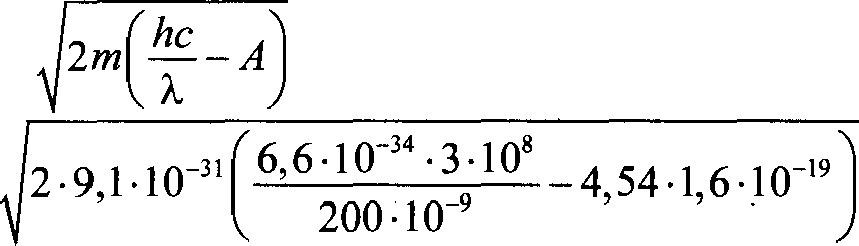 =   2  9,1 10 "6, 6 10"-43 10'  — 4,54  1,-6  10  '9  -- 6,9 10 2’ к-гм/с.20-0   10 9Ответ. р == 6,9 - l 0°' 5 к-г.Возможное решение.м/с.Записано уравнение Эйнштейна для фотоэффекта:+m	2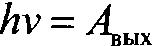 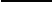 2Записана  формула,  связывающая  частоту и длину волны фо-тона:  L — ,U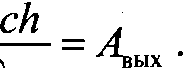 Выполнены  математические  преобразования, получен ответ в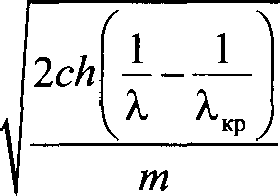 2c/i  1	1общем виде:  u =вет: u= 800 км/с.Ответ. 800 км/с.Возможное решение.°	и  правильньІй  числовой  от-mУравнение Эйнштейна для двух яастот:hv —— А + eU,2hv = А + 3eU.Выражение для красной границы фотоэффекта:hc	А .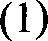 (2)Из уравнений (1) и (2) следует, что А -— hv2Для искомой длины волны Х = 2cОтвет.  L  —— 8-   10°’ м = 800 им.Возможное  решение.Уравнение Зйнштейна для фотоэффекта в первом опьпе: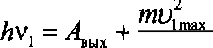 2Уравнение Зйнштейна для фотоэффекта во втором опыте: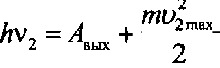 Связь длины волны света с частотой в первом опыте: Х, = U*iСвязь длины волны света с частотой во втором опыте: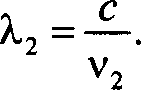 Отношение максимальных скоростей фотоэлектронов:р	*lm *2m»Решая систему уравнений (1H ), получаем: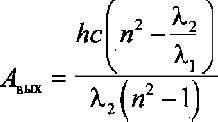 Ответ.’ А g == 3,0 - 10" 9 Дж > 1,9 эВ.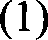 (2)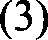 (4)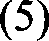 Возможное решение (рисунок не обязателен). Уравнение Зйнштейна для фотоэффекта:hc	As ••’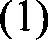 К	2Условие связи красной границы фотоэффекта и работы выхода:he -- А.	(2)Выражение для запирающего напряжения — условие равенст- ва максимальной кинетической энергии электрона и измене- ния потенциалъной энергии электрона при его перемещении вzэлектростатическом поле:—— eU.	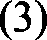 2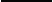 Решая систему уравнений (1), (2) и (3), получаем ответ: 	hcX	   ——450 нм.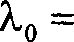 hc — eUXОтвет.’ 450 им.Возможное решение.Уравнение Эйнштейна для фотоэффекта:hc _  А+    то 2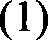 2Условие связи красной границы фотоэффекта и работы выхода:hc    А.	32)Выражение для запирающего напряжения — условие равенст- ва максимальной кинетической энергии электрона и измене- ния его потенциальной  энергии при перемещении в электро-статическом поле:  m   = eU.	(3)2Решая систему уравнений (1), (2) и (3), получаем ответ: 	hcXp	-- 300 им.he + eULpОтвет. == 300 им.Возможное решение.Уравнение Эйнштейна для фотоэффекта:hc _  А+   ти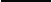 2(l)Условие связи красной границы фотоэффекта и работы выхода:hc _ А	(2)Выражение для запирающего напряжения — условие равенст- ва максимальной кинетической энергии электрона и измене- ния его потенциальной энергии при перемещении в электро- статиеском поле:2— eU.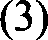 Решая систему уравнений(1), (2) и (3), получаем ответ:U	hc(X  - Х) -1,4 В.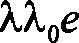 Ответ. == 1,4 В.Возможное  решение.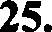 Энергия фотона hv -- Ee - Е, .Уравнение Зйнштейна для фотоэффекта: hv -- hvg + 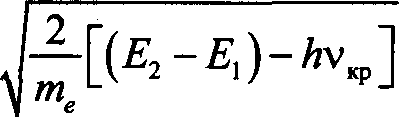 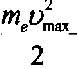 Отсюда  rq„  =	[(Л и — £, ) — 6vp] -- 1,65  106 м/с.Ответ:	--1,65 ' 106 м/с.Вожожное решение.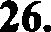 Энергия фотона: liv = Ez — Е, .Уравнение Зйнштейна для фотоэффекта: hv -- hvq + eU,p.Отсюда  vp = h[(Ez -£   ) — eUp   . Ответ. vq =- 10" Гц.Вожожное решение.Энергия фотона hv -- Ez -£ .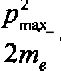 Уравнение Эйніитейна для фотоэффекта:  hv ——hvg +Отсюда:  pqp --Ответ: pp    -- 1,5-    10324 к-гВожожное решение.м/с.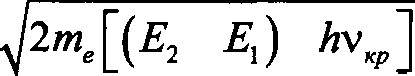 = 1,5-    10 24 кг • м/с.Энергия фотона hv -- E2 — Е,.Уравнение Эйніитейна для фотоэффекта: hv -- hc + Е	.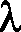 Отсюда:  Е	-- (Л2 — £,)	— hcОтвет: Ep  =- 6,1 эВ.- 9,7-    10°"  Дж -  6,1 эВ.Возможное решение.При поглощении фотона атом приобретает импульс. Судя по условию задачи, этим импульсом можно пренебречь. Не учи- тывается и тепловое движение атомов. Следовательно, после ионизации атом тоже можно счйтать неподвижным.Энергия поглощенного фотона, согласно закону сохранения энергии, Aф = Ek - Е(,) , где Е — кинетическая эцергия элек-трона, вылетевшего  из атома, Е	Aф = hv , соответст-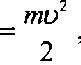 венно, hv ——m* z2- Е ,) , и v =ти 2	£ (i)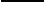 2/i	h9,1 10"-'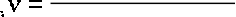 (—13, 6) 1,6 10 19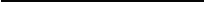 -2     6,6 10 3‘	6,-6   10" 4_ 9,1 10 19+  43,52  10°'9  = 4 -10" (Гц) .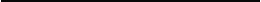 13,-2  10 ' 4Ответ.-  v -- -4   10 (Гц).Возможное решение.Начальная скорость вылетевшего электрона u, = 0. Формула,связывающая  изменение кинетической  энергии частицы с ра-ботой силы со стороны электрического поля:  А —— > z2Работа силы связана с напряженностью поля и пройденным путем:А —— FS -- eES.Отсюда  и 2       2eES      _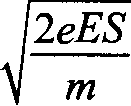 тОтвет.’  и -- 3-    106 м/с.Возможное решение.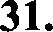 Уравнение Зйнштейна для фотоэффекта:m*z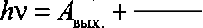 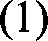 2Фотоэлектроны, влетевшие в электрическое поле Л, будут тормозиться им и, пройдя тормозной путь d, остановятся, за- тем начнут двигаться обратно.Закон сохранения энергии: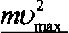 2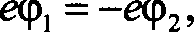 (2)откуда :2	——e(9—sv,) = eU ——eEd,где е — модуль заряда электрона. Объединяя (1) и (2), имеем: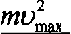  	   6,6 l 0-'-4  6,-7 10'4 —1,89 1, 6 -10 '9 =8,7++.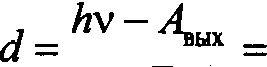 еЕОтвет.- d== 8,7 мм.32.	Возможное решение.1,-6  10‘-  100Уравнение Зйнштейна для фотоэффекта:hv —- Е + А или hv —— 2 + ,g, . Энергия ускоренных электронов: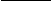 2Ее	+ ebU —— hv — А.р + её U.2ÏÏO   GЛОВИ     Е е    2fiЙ.Отсюда Ар	—— ebU   — hv. Ответ: Ар	—— 2 эВ.Возможное решение.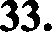 Согласно уравнению Зйнштейна для фотоэффекта энергия no- глощаемого фотона равна сумме работы выхода фотоэлектро- на из металла и максимальной кинетической энергии фото- электрона:2hv —— А+	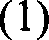 2В электрическом поле на электрон действует сила, направле- ние которой противоположно направлению вектора напря- женности поля. Поэтому в нашем случае фотоэлектроны бу- дут ускоряться полем. В точке измерения их максимальная кинетическая энергия станет равнойEg -—  2  + eU,	(2)где U — разность потенциалов между поверхностью пластины и эквипотенциальной поверхностью на расстоянии L —- 10 см от нее.Поскольку  поле  однородное  и вектор  Е перпендикуляренпластине, тоU  —— EL.	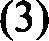 Решая систему уравнений (1), (2) и (3), находим: Jtv = А + Eg— eEL.Отсюда:А -- Jtv — Eg + еЕ£ ——6,6  10"’  1,-6  10"   —15,9 +130 -0,1 = 3,7 эВ.1,-6  10" 9Ответ: А —— 3,7 эВ.34.	Вожожное решение.Согласно уравнению Зйнштейна для фотоэффекта энергия no- глощаемого фотона равна сумме работы вьтода фотоэлектро- ‘на из металла и максимальной кинетической энергии фото- электрона:2hv —— А+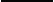 2(1)В электрическом поле на электрон действует сила, направле- ние которой противоположно направлению вектора напря- женности поля. Поэтому в наюем случае фотоэлектроны бу- дут ускоряться полем. В точке измерения их максимальная кинетическая энергия2Eg	+ eU,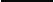 2(2)где U — разность потенциалов между поверхностью пластины и эквипотенциальной поверхностью на расстоянии £ = 10 см от нее.Поскольку поле однородное и вектор Е перпендикулярен пластине, тоU  —— EL.	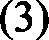 Решая систему уравнений (1), (2) и (3), находим: iv = А + Eg— eEL.Отсюда:Eg  ——hv -  А+ eEL -- 6 6 -10 "  -1,6 -10"   —3,7 +130  0,1 = 15,9  эВ.1,-6 10°'9Ответ: Eg —— 15,9 эВ.Возможное решение.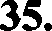 Электрон в магнитном поле движется по окружности радиуса Л со скоростью u и центростремительным ускорением  а ——’—Ускорение вызывается силой Лоренца N = euB в соответствии со	вторым	законом	Ньютона:	та ——F,	или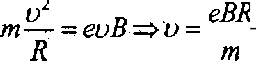 Для определения максимальной скорости движения электрона воспользуемся уравнением Зйнштейна для фотоэффекта:zhv -- А+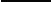 2Подставляя  в это уравнение скорость электрона,  получим вы-_  А    (eBR)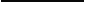 ражение для частоты света vОтвет.  v ==-1 10  Гц .h+	2m6Возможное  решение.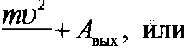 Согласно закону фотоэффекта  hv ——2he	ти2 + ф„,. Сила Лоренца вызывает центростремительноеХ	2ускорение:—- euB,  откуда  скорость электрона  н = eRB m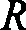 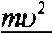 Тогда из уравнения Зйнштейна для фотоэффекта:_ hc	е В R’ _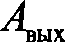 k	2m—34$1, 6.  10—19 .10—-32 .10—з) 26,-6  10	3 10'	 	660 10 9	-2   9,1 10 3'= 2, 44  10 19Ответ: фр  == 2,4-4  10°'9 Дж.2m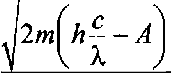 Ответ. R ——  eBА= 4, 7  10 ' м.Ответ.  В --Ответ:  В --2m hv - А eR2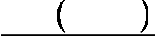 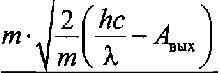 meR= 1,6-   10°' Тл.= 1,-1  10 ' Тл.Возможное решение.Уравнение Зйнштейна для фотоэффекта:  hv -- ф„ + Е , гдеЕ  —  максимальная кинетическая  энергия фотоэлектронов,gp	heФототок прекращается, когда Е —— eU, где U — напряжение между электродами, или напряжение на конденсаторе.Заряд конденсатора g = CU.В результате получаем: 	     	      1,-6  10  '9   5,5 -10‘9 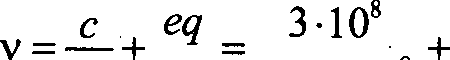 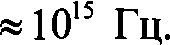 L	Ch	45-0   10 9Ответ: v ==10" Гц.41.	Ответ.’ С —— 4000 пФ.400-0  10-"   6,-6 10‘3’Возможное решение.Написана формула для давления света при его зеркальном отражении: р —— 2fГУчтено, что свет отражается зеркально, записаны выраже-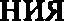 для силы давления: F —— 2”	,II-гo закона Ньютона: Ј= та.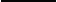 Выполнены  математические преобразования  и получен от-вет в общем виде:  S = 2Ъ	равильный числовой ответ: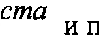 S = 5,5-    10b    zОтвет.  5,5-    104 м'.Ответ:  m = 2”	, m — 91 кг.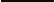 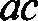 Возможное  решение.Законы сохранения энергии и импульса для п-распада ядрапокоящегося нейтрального атома:2	2m,т +	= 0.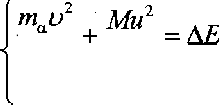 Уравнение	движения	п-частицы	в	магнитном	поле:‘г	2 eoB .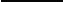 Решая систему трех уравнений, получаем:(2eBr)’	+ m 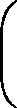 2m,	М,  откуда  В -- 1 2ег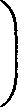 + mqМ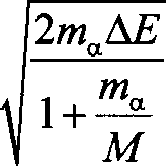 Возможное  решение.Законы сохранения энергии и импульса для п-распада ядрапокоящегося нейтрального атома:2	2m,т +	= 0.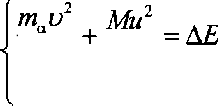 Уравнение движения тяжелого иона с зарядом q = —2e в маг- нитном поле:Ми’ -- 2)eпB).Решая	систему	трех	уравнений,	получаем:_ (2eBR)	+  m,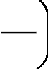 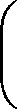 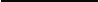 2+,	Моткуда   —1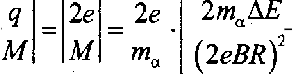 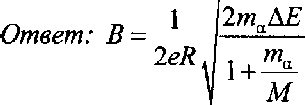 Возможное решение.За  время  At в  препарате  вьщеляется  количество теплотыQ —— А - Е-   it,   гдеА — активность препарата, Е — энергия п-частицы, At — время.Изменение температуры контейнера определяется равенствомQ ——-с   т-   bT, где с — удельная теплоемкость  меди, m — мас-са контейнера, bT — изменение температуры контейнера. Выделивтееся количество теплоты идет на нагревание кон-тейнера. Отсюда At =  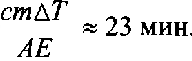 Ответ.’ == 23 мин.Возможное решение.За  время  At  в  препарате  вкделяется  количество теплотыQ — А-   Е-    At, гдеА  —  активность  препарата,  Е  —  энергия  п-частицы, Atвремя.Изменение температуры контейнера определяется равенством Q —— с - т-   bT, где с — удельная теплоемкость меди, m — мас- са контейнера, IT  — изменение температуры контейнера.Выделивтееся количество теплоты идет на нагревание кон- тейнера. Отсюда  А —- cmbT  . А = 1,7-   10"'с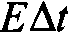 Ответ: == 1,7 - 10 ' с°Возможное решение.Если при столкновении с атомом электрон приобрел энергию, то атом перевіел в состояние 3 0'. Следовательно, после столк- новения кинетическая энергия электрона стала равной Е ——Ло   3,5 эВ, где Ли — энергия  электрона до столкновения; отсюда: Ли Е — 3,5 эВ. Импульс р электрона связан с его ки-нетической   энергией   соотновіением	p2  ——m2 g2   2тЕ ,   млн2Е —— "2m, где m — масса электрона.2Следовательно   Е -—— 3 5 эВ =2m 1, 4-4  10“'   — 3,5 - 1,6 - 10‘ 19р   2,3-    10°"  (Дж).-2     9,1  10 3Ответ.’ 2,-310 ' 9 Дж.Возможное решение.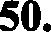 Если при столкновении с атомом электрон приобрел энергию, то атом перешел в состояние N '. Следовательно, после столк- новения кинетическая энергия электрона сталаЕ —— 1,5 эВ + 3,5 эВ = 5 эВ -  8-    10°'9 Дж.Импульс р электрона связан с его кинетической энергией co- отношениемp2 -- m2 2 —- 2mЛ , или р -- 2mЛ , где m — масса электрона. Поэтомур —— 2 - 9,1-	-8 -10	- 1, 2 -10‘24 к-гм/с).Ответ: 1,2 • 10°' 4 к-гВожожное решение.м/с.Выражение для энерши фотона:  Ли= he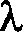 Энергия всех фотонов, излучаемых за время I: Е  Количество  теплоты, необходимое	нагревания воды: Q = c„mAI .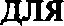 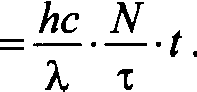 Закон сохранения энергии: Е -- Q М  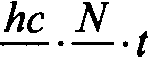 Выражение для массы воды: m = h N 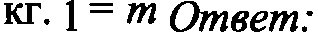 Возможное решение.Выражение для энерши фотона: € = he= c„mAI .Энергия всех фотонов, излучаемых за время I: Е  Количество теплоты, необходимое для нагревания воды: Q= c„mAI .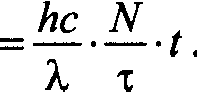 Закон сохранения энергии:  Е ——Q=> —h ‘N-   t -— с  mbt .Выраженне для длины волны: k = hcNt с  mbtxОтвет.  k ——3,-3 10-7   м.Возможное решение.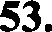 Согласно закону сохранения импульса, фотоны от распада no- коящегося п0-мезона разлетаются в противоположные сторо- ны с равными по величине импульсами:  р, -- р -— р . Энер-гия каждого фотона связана с величиной его импульса соотношением  Е ——pc.Согласно релятивистскому закону сохранения энергии, в pac- паде mc' — 2рс.Следовательно, фЈ = mc/2.Ответ:mc = 3,-6  10‘20 к-гм/с.54.	Возможное решение.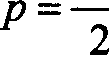 Пион, движущийся со скоростью Г, имеет импульс р -— mV и энергиюр	mc	- mc2 г дe m — масса пиона.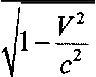 c 2Энергия у-кванта Е и его импульс p7 связаны соотношением_ ЕсПри распаде пиона на два кванта энергия системы и ее им- пульс сохраняются:mc2  = £ і  + ‘2 .  m U =	— EEРазделив второе уравнение на первое, получим:   По условию задачи £ = 1,1- £ , так что Г =	- 1,43 -107 м/с .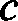 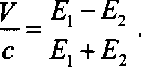 21Ответ: V -- 1,43 -10’ м/с .Возможное решение.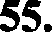 За время At = 1 с в образце вьцlеляется энергия: Af = Е-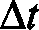 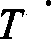 Энергия одной п-частицы: Е1 — 2m — N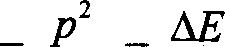 Импульс п-частицы:  р -- 2m£, -	23£	Nr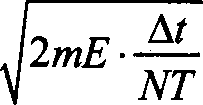 Ответ. р -- 1,0 - 10°"  к-г м/с.Возможное решение.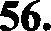 zЭнергия одной ‹х-частицы: EiЗа время Af — 1 с в образце выделяется энергия:zbE —- NE -- N •За время Т -— l 'i выделяется энергия:Е	Т   .	Т    , N   ти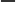 Ответ.- Е == 100 Дж.57.	Ответ: и —— 1,5 • 107 м/с.58.	Вожожное решение.За время А/ в препарате выделяется количество теплотыQ —- А-   Е-   bt, гдеА — активность  препарата,  Е — энергия ‹х-частицы, btвремя.Изменение температуры контейнера определяется равенствомQ -— -с   т • bT, где с — удельная теплоемкость меди, т — мас-са контейнера, bT — изменение температуры контейнера.Выделившееся количество теплоты идет на нагревание кон-тейнера. Отсюда bT -— AEbt - 2,7 К.cmОтвет.- == 2,7 К.Возможное  решение.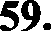 За время di в препарате вьlделяется количество теплотыQ —— А-   Е-   bt, гдеА — активность препарата, Е — энергия ‹х-частицы. Изменение температуры контейнера определяется равенством Q  —— с • т-   bT, где с — удельная  теплоемкость  металла,  т масса контейнера, bT — изменение температуры контейнера. Выделившееся количество теплоты идет на нагревание кон-тейнера. Отсюда с = AEi!s' с == 400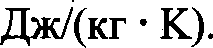 bTmОтвет. с == 400 Дж/(к-г  К).60.	Возможное решение.Выражение для давления света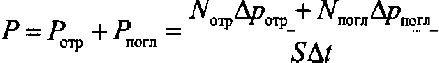 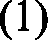 (Формула (1) следует из: f = др/bt н Р -- F / S)Формулы для изменения импульса фотона при отражении и поглощении лучей дрю = 2 р, др„„ -- р ,’ число отраженныхN	——0,4d  и поглощенных  N„„  -- 0,6N  фотонов.Тогда выражение (l) принимает вид Р —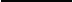 Для импульса фотона р —— h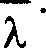 q4N s’Выражение для длины волны излучения Х =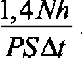 Ответ.‘  Х —— 1,4 -5  10"-   6,-6  10 3’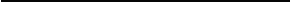 1,-5  10"  0, 7 -10“ -8 10“61.	Ответ. Р —— 1,5-    1035 Па.62.	Вожожное решение.= 5,5  10  м.Активность  всего объема крови  пациента по прошествии вре-мени i равна а(I)——a,2  'Активность образца крови в момент времени t: п = a(t)Отсюда Г =	a 2* atОтвет.  V  -- 1 см'.Ответ. V ——6 л.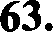 64.	Вожожное решение.Модуль силы, действующей со стороны электрического поляЕ на электрон, не зависит от скорости:F    -  е   Е,	(l)а модуль силы Лоренца пропорционален скорости электрона:л '	е  иВ.	(2)Для того чтобы электроны отклонялись в положительном на- правлении оси ОУ, должно бытьf,  > f, или с›В > Е.	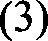 Уравнение Зйнштейна для фотоэффекта:hv = А+ ти'2Из (1)--(4), получаем: Е < В2(Jw — Л'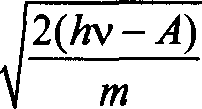 =- 300 В/м.(4)mОтвет.’ Е < 300 В/м.Возможное решение.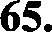 Модуль силы, действующей  на электрон со стороны электри-ческого поля Е , не зависит от скорости:f,    = е-  Е,	(1)а модуль силы Лоренца прямо пропорционален скорости элек-трона:F	е-  oB.	(2)Для того чтобы электроны отклонялись в сторону, противопо- ложную оси ОУ, должно бытьf, > f,  или й > tiB.	(3)Уравнение Зйнштейна для фотоэффекта определяет макси-мальную скорость фотоэлектрона: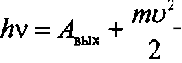 Из (1)--(4), получаем: iv < 1 тЕ’ 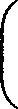 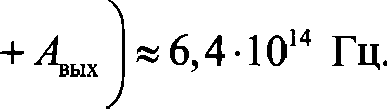 h     2В 2Ответ.  v < 6,4-    10' 4 Гц.Возможное  решение.Коэффициент полезного действия электростанции тЈ =(4), где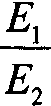 Ли — энергия, вырабатываемая электростанцией,  E2   — энер- гия, вьщеляющаяся в результате ядерных реакций деления урана.  В свою очередь,  Е, ——Pt,  где  Р  — мощность  электро- станции, I — время ее работы, а E2 —- NE , где й — энергия, выделяющаяся в результате деления одного ядра урана, N —количество распавшихся ядер урана. Молярная масса урана-235 равна ) = 0,235 кг/моль, следовательно, число pac- павшихся атомов можно связать с массой урана соотношени-ем: N —— N . В итоге получаем:    Pty	_ 38 10-6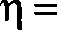 7 24 - 360-00, 235 - 0,2 = 20%.mNqE	1, 4  -6    1023 200 1,-6  10 13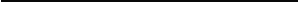 Ответ. т) = 20%Ответ. m -  1,4 кг.Возможное решение.В герметично закрытом контейнере первоначально находят- ся полоний и атмосферный воздух. В процессе радиоактивно- го распада полония в контейнере будут образовываться атомы свинца и гелия, в результате чего искомое давление в контей- нере будет складываться из парциальных давлений воздуха ри гелия      т.е. р —— i'. + i'Парциальное давление гелия можно определить с помощью уравнения Клапейрона—Менделеева: p,V -- — RT , где U —объем контейнера; Tp — абсолютная температура в нем; m, ир — соответственно масса и молярная масса гелия.К определенному моменту времени I число атомов гелияN, равно числу распавшихся атомов полония и может быть определено  с  помощью  закона  радиоактивного   распада: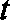 N = N — N п  N ——t    o 2°  , где  Np —-  N   — начальное чис-ло атомов полония; m и ц — соответственно начальная масса полония и его молярная масса (0,210 кг/моль); N — остав- шееся к моменту времени t число атомов полония; Т — пе- риод полураспада полония.Число молей полуяившегося в результате  распада гелияравно числу молей распавшегося  полония:       = — =  N, , ,сле-ii	0	N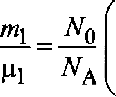 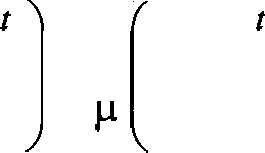 довательно,1 — 2  Т     -— —ml — 2 Т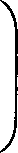 В результате математических преобразований получаем:t	_ 7 5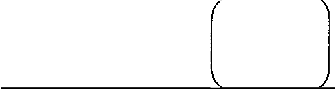 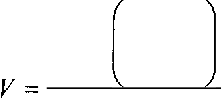 mRTo 1 — 2 Т	1,5 103-38,3 31-81 — 2 140(Р	Po)V(1,-4 105 —10 5-)0, 211,-5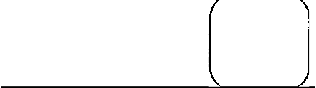 10‘-38,3-   31-81 — 2 4=(1,-4 105 - 105-)  0, 21-  75 1036  м’ = 75 см'.Ответ.- V -= 75 смЗ.Возможное  решение.В герметично закрытом контейнере  первоначально  находят- ся полоний и атмосферный  воздух.  В  процессе  радиоактивно- го распада полония в контейнере будут образовываться атомы свинца и гелия, в результате чего искомое давление в контей- нере будет складьвзаться из парциальных давлений воздуха  р и гелия р„ т.е. р —- + i-'Парциальное давление гелия можно определить с помощьюуравнения   Клапейрона—Менделеева:   рэ й =0ЛГ ,  где   U —объем контейнера;  T   —  абсолютная температура  в нем;  mc иц — соответственно масса и молярная масса гелия.К определенному моменту времени t число атомов гелия N, равно числу распавтихся атомов полония и может быть определено  с  помощью   закона   радиоактивного распада: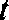 N, —— N   — N  и N —— N-02  Т  , где  N —— т	— начальное чис-ло атомов полония; т и ц — соответственно начальная масса полония и его молярная масса (0,210 кг/моль); N — остав- meecя к моменту времени t число атомов полония; Т — пе- риод полураспада полония.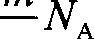 Число молей получивтегося  в результате  распада гелияравно числу молей распавтегося полония: —' -— !!! —— N; сле-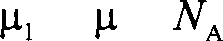 довательно,_ t	_ t1 — 2  Т	——!!!  l — 2  Т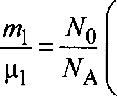 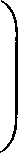 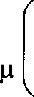 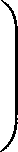 В результате математипеских преобразований (в решении они должны быть представлены) получаем:_ (р — р,)Vц  _ (1,3 -10’ — 10 ) 80 10“ 0, 21 _7.5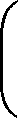 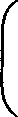 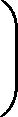 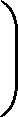 RT$  1 — 2 Т	8,3-   318.-  1 — 2 140(1,-3 10’ —10 )- 80  10“   0, 21 - 1, 2  10‘3  кг - 1, 2 г.8,3 - 318 - 1 — 2     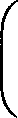 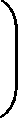 Ответ. т -  1,2 г.